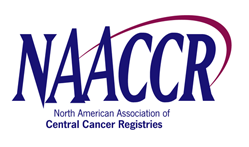 NAACCR CTR Exam Preparation & Review Webinar SyllabusPreparation for the March 2020 CTR Exam1:30 pm until 3:30 pm Eastern Time (times are subject to change)Course DescriptionThe NAACCR CTR Exam Preparation & Review Webinar Series offers online interactive instruction with live instructors.  The course includes eight 2-hour sessions carefully prepared to reflect the changes to the 2020 CTR exam. A subscription for the course is $195 per participant.  This includes “live” lectures presented by experienced instructors, Q&A sessions, study materials, online quizzes, and a timed practice test.  If a participant is unable to attend one of the live sessions, she/he may stream a recording of the live session and watch the session whenever time allows.At the time this syllabus was posted dates and changes to the exam had not been posted by NCRA. Dates and topics are based on last year’s exam.  The syllabus may change once additional information on the exam is posted by NCRA. http://www.ncra-usa.org/CTR/Certification-ExamFor more information or to register see our website at www.naaccr.org ORContact Angela Martin amartin@naaccr.org DateTimeTopic01/14/20201:30pm – 3:30pmSession 1: Introduction to the Exam Format                   Registry Operations & Management                   Central Registry Activities01/21/20201:30pm – 3:30pmSession 2: Data Collection: Casefinding Abstracting, Coding01/28/20201:30pm – 3:30pmSession 3: Data Quality Assurance                   Cancer Program Standards:                    Ensuring Patient-Centered Care 2016 Edition02/04/20201:30pm – 3:30pmSession 4: Data Collection: 2018 STORE Manual                   Anatomy & Physiology02/11/20201:30pm – 3:30pmSession 5: Data Collection: ICD-O-3 Coding                   2018 Solid Tumor Rules                   Hematopoietic and Lymphoid Neoplasm Coding 02/18/20201:30pm – 3:30pmSession 6: Analysis & Data Usage                   Follow Up, Survivorship & Outcomes02/25/20201:30pm – 3:30pmSession 7:  Data Collection: AJCC 8th Edition (3rd Printing)                   Summary Stage 201803/03/20201:30pm – 3:30pmSession 8: Timed Test; Overview; Test Taking Tips; Q&ANCRA CTR Exam Testing Window 03/06/20 – 03/27/20NCRA CTR Exam Testing Window 03/06/20 – 03/27/20NCRA CTR Exam Testing Window 03/06/20 – 03/27/20